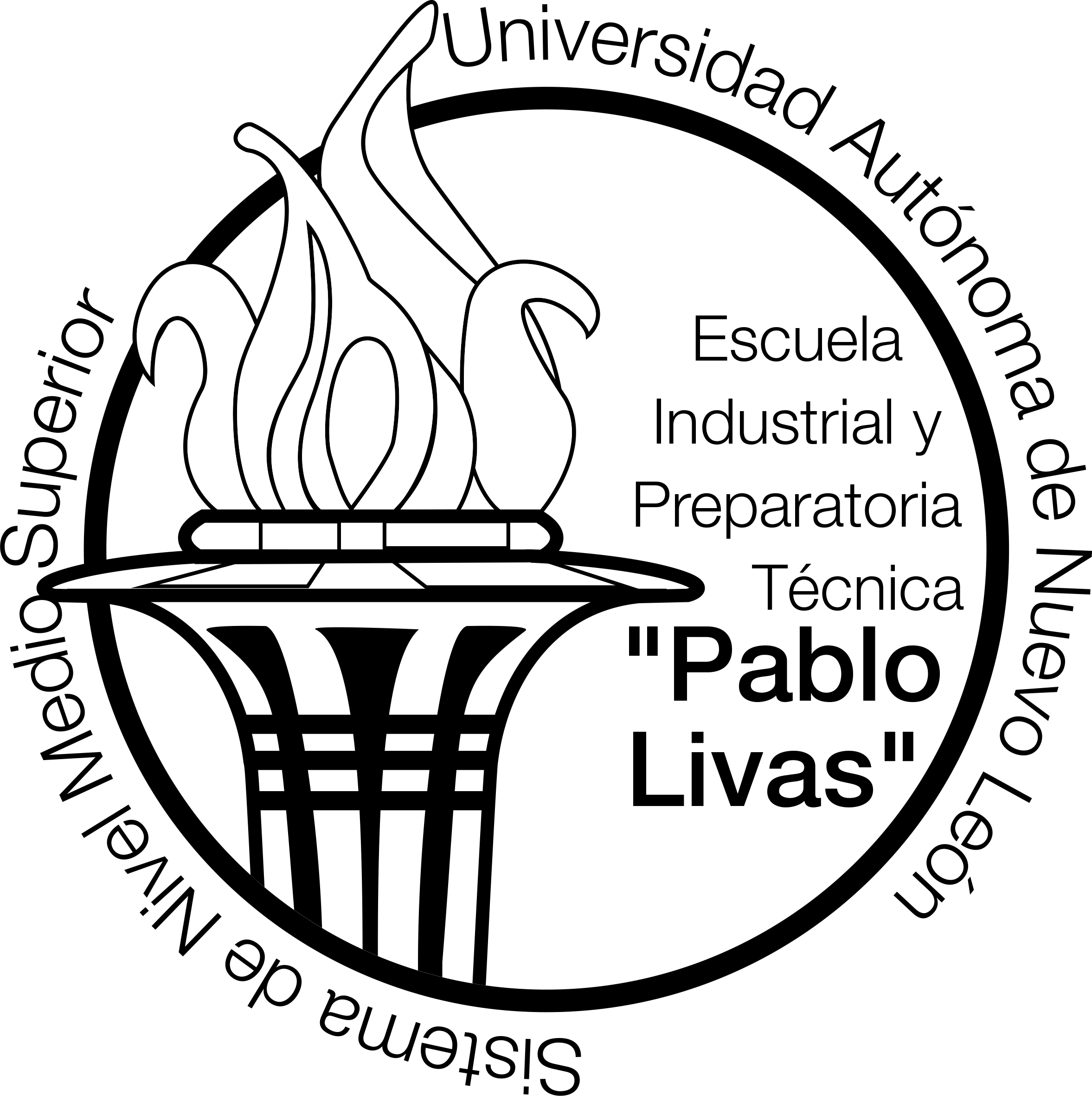 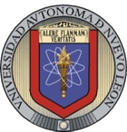 UNIVERSIDAD AUTÓNOMA DE NUEVO LEÓNEscuela Industrial y Prepa Técnica Pablo LivasGuía de 4ta y 6ta oportunidad Inglés 2Academia de inglés centroSemestre Agosto- Diciembre 2016Nombre: _______________________________________________. Fecha: _________.Topic 1: Comparative form is used when comparing two things. Add “er” or “more” in the adjective, check the rules:Irregular adj:Good		betterBad		worseComplete the sentences with the comparative form. Monterrey city is ______________ (hot) than Mexico cityHang gliding is _______________ (dangerous) than fishing.A mouse is _________________ (small) than a cat.Alicia runs ________________ (fast) than Laura.English is _________________ (interesting) than Italian.The classroom 6 is ______________ (big) than the classroom 10Jessica is ______________ (friendly) than Laura.She is ________________ (beautiful) than my aunt.New York is ____________ (noisy) than Tokyo.10-Alameda Park is _____________ (small) than Fundidora Park Topic 2: Superlative adjectives are used to compare one thing to many. Irregular adj:Good	the bestBad	the worst	Complete the sentences with the superlative form. ____________ (tall) building in USA is Skydeck Chicago Willis Tower.Los Angeles has ___________ (big) Spanish-speaking population.New York is _______________ (expensive) city in United States.____________ (young) person in the group is Kevin.Organic food is _____________ (good) for you.Which city has _____________ (high) population?Guanajuato has __________________ (beautiful) colonial cities.__________ (good) thing about the festival is the free entertainment in the streets.The food in Athens is _________ (good)This place is __________ (cold)Topic 3: Past simple is used to talk about actions that happened at specific time in the past.Complete the sentences with past simpleShe ___________ (drive) to work yesterday.In the evening, I ___________ (go) to the supermarket She __________ (buy) some food and some flowers.I ________ (have) lunch in the staff dining room.Jessica __________ (start) to do exercise last monthI really ___________ (enjoy) the movieThey ________ (do) the homework in teamsYou _________ (read) fast the booksAnna ________ (need) a new lap-topHe __________ (arrive) late to the party.Topic 4: The past tense of “to be” has two forms “WAS” and “WERE”Example: She was late for workComplete the sentences with the verb to be in pastAdela __________ the best student in the class.You _________ on holiday.I ________ tired this morning.Kevin _________ in London last weekThe children _________ in the gardenHe _______ usually not at home.The children ________   quiet when their parents came home.My brother ________   in China some weeks ago.I ________   in Canada when my friends went there.Frank and Jim ________   at the party last night.Topic 5: ModalsExample: You must brush your teeth 3 times a dayComplete the questions with the correct modal._________ (ability) you help me? What __________ (prohibition) you do in the bank?Do I ___________ (obligation) clean my room?________ (permission) I go to the restroom?If you study hard, you _________ (possibility) pass the examWhat ________ (advice) I do if I have a headache?________ (ability) you swim?It’s Sunday you ___________ (absence of necessity) get up earlyHe _________ (advice) do exercise every dayWhat ________ (prohibition) you do in class?Topic 6: Future “be going to” expresses intentions or plansRead the sentences and write “correct” or “incorrect”. With incorrect sentences identify the error.He am going to buy a car. 			___________He is going to buy a house. 		___________I is going to cook a meal.			___________I am going to buy food.			___________We are going to has a drink.		___________It am going to eat the green grass.	___________It are going to eat the green grass.	___________We are going to go out for a walk.	___________They are going to played			___________It is going to rain.				___________Topic 7: Future “will” is used to express spontaneous decision, a promise, an opinion, hope, uncertainly or assumption regarding the future.     +   WILL      +     VERB 		Example: Maybe I will go to the churchWrite positive sentences with “will” Future.We _________ (help) you.I____________ (get) you a drink.I think our team __________ (win) the match.Maybe she __________ (do) a language course in Malta.I ___________ (buy) the tickets.Perhaps she ___________ (do) this for you.Maybe we ___________ (stay) at home.She hopes that he __________ (cook) dinner tonight.I think they ________________ (understand) your problem.Tomorrow I ________________ (go) to the party.Adjectives with 1 syllable, add “er” + “than” Adjectives with 2 or more syllables, add “more” + “than”Adjectives with 2 syllables that end in “y” change “–y” to “i” and add “er” + “than”Adjectives with a consonant, vowel and consonant, double the final letter + “than”In Canada winter is colder than summerThis book is more expensive than that bookJohn is happier than David Russia is bigger than CanadaAdjectives with 1 syllable, add “the” + “est”Adjectives with 2 or more syllables, add “the most”Adjectives with syllables that end in “y” change “-y” to “i” and add “est” Adjectives with consonant, vowel and consonant, double the final letter.He is the oldest student in the classThe most interesting movie is Fast and FuriousThe happiest person is Anna.He is the biggest student in the classRegular verbs “ed”Irregular verbsStart  =   StartedBuy  =   BoughtWant  =   WantedDrive =  DroveWork  =   WorkedGo     =  WentFinish  =  FinishedDo    =   DidSubjectTo beIWasYouWereHeWasSheWasItWasWeWereYouWereTheyWereMUSTMUSTN’TSHOULD/SHOULDN’TCAN/CAN’TMAYHAVE TODON’T HAVE TOObligationProhibitionAdviceAbilityPossibilityPermissionPossibility Strong adviceObligationAbsence of necessitySUBJECTTO BEGOING TOVERBI amGoing toStudyYouareGoing toWorkHeIsGoing toTravelSheIsGoing toExerciseItIsGoing toEatWeareGoing toLearnYouareGoing toDriveTheyareGoing toDanceSUBECT IYou HeSheItWeYouThey